Protocollo 0003497/U del 21/05/2020 - I.7 - Eventi, cerimoniale, patrocini, concorsi, editoria e stampaData ed ora messaggio: 20/05/2020 16:20:56
Oggetto: [FLC CGIL] Scuola: garanzia di sicurezza per gli esami di Stato, sottoscritto il protocollo
Da: "conoscenzanews@flcgil.it" <conoscenzanews@flcgil.it>
A: tpic83300l@istruzione.it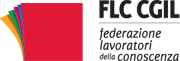 Garanzia di sicurezza per gli esami di Stato:
sottoscritto il protocolloNel primo pomeriggio del 19 maggio è stato sottoscritto un Protocollo d’intesa fra Ministero dell’Istruzione e le organizzazioni sindacali rappresentative del comparto e dell’Area dirigenziale FLC CGIL, CISL Scuola, UIL Scuola, SNALS Confsal, Anief, ANP e Dirigenti scuola.
L’obiettivo del protocollo è quello di garantire la sicurezza agli studenti, alle commissioni d’esame e al personale ATA durante lo svolgimento degli esami di stato del secondo ciclo contro il pericolo di contagio da COVID-19.La nostra organizzazione ha voluto fortemente strumenti diretti di controllo delle condizioni di sicurezza a diversi livelli: nazionale, regionale, di singola scuola. L’esame di Stato in presenza deve rimanere un evento scolastico importante con la massima garanzia di tutela della salute di studenti, docenti, dirigenti e di tutto il personale scolastico.I punti salienti del Protocollo d’intesa e il commento dei sindacati.Protocollo d’intesa | Documento tecnico | Convenzione Croce Rossa - Ministero dell’Istruzione.http://www.ricercarsi.it/index.php/component/content/article?id=100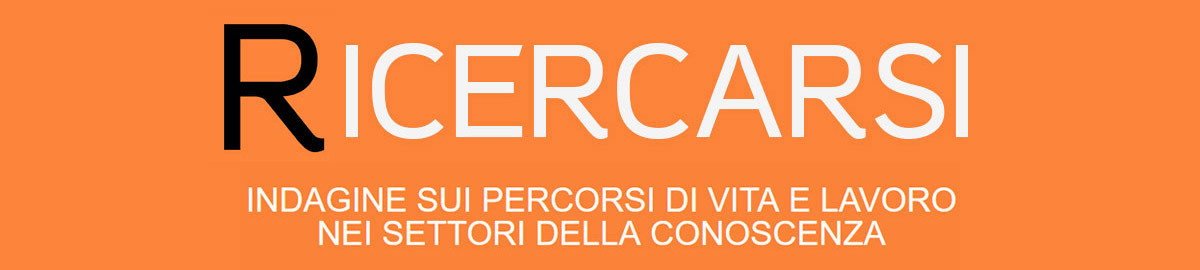 